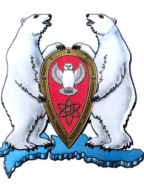 АДМИНИСТРАЦИЯ МУНИЦИПАЛЬНОГО ОБРАЗОВАНИЯ  ГОРОДСКОЙ ОКРУГ «НОВАЯ ЗЕМЛЯ»РАСПОРЯЖЕНИЕ«06» мая 2022 г. № 75рп Белушья ГубаО конкурсе рисунков и агитационных плакатов, посвященном 77-летней годовщине Дня Победы в Великой Отечественной войнеВ соответствии со Стратегией социально-экономического развития МО ГО «Новая Земля» на 2022-2024 г.г., утвержденной решением Совета депутатов МО ГО «Новая Земля» от  01 декабря 2021 г. № 14, ведомственной целевой программой МО ГО «Новая Земля» «Дети Новой Земли» на 2022 год, утвержденной распоряжением администрации МО ГО «Новая Земля» от 16.12.2021 № 208, р а с п о р я ж а ю с ь:       	1. В период с 29.04.2022 г. по 05.05.2022 г. был проведен конкурс рисунков и агитационных плакатов, посвященный 77-летней годовщине со Дня Победы в Великой Отечественной войне.2. По результатам проведения конкурса рисунков и агитационных плакатов, посвященного 77-летней годовщине со Дня Победы в Великой Отечественной войне, объявить победителей и вручить памятные подарки участникам:  2.1. В номинации «Плакаты»:- Обрант Снежане, 6 класс – пазлы «Щенок спаниеля»;2.2. В номинации «Рисунок»:- Носко Алевтине, 1 «А» класс – книга Моя первая энциклопедия «Загадочный космос»;- Шапкиной Дарье, 1 «А» класс – книга Моя первая энциклопедия «Загадочный космос»;- Юхтанову Степану, 1 «А» класс – книга Моя первая энциклопедия «Загадочный космос»;- Пухову Кириллу, 1 «Б» класс - книга Моя первая энциклопедия «Загадочный космос»;- Горст Кириллу, 1 «Б» класс – книга Моя первая энциклопедия «Загадочный космос»;- Ляшовой Виолетте, 1 «Б» класс – книга Моя первая энциклопедия «Загадочный космос»;- Гильмутдинову Инзилю, 2 класс – книга «Внеклассное чтение. Рассказы русских писателей»;- Матвееву Руслану, 2 класс - книга «Внеклассное чтение. Рассказы русских писателей»;- Андреевой Елизавете, 2 класс - книга «Внеклассное чтение. Рассказы русских писателей»;- Комарову Адаму, 2 класс – книга «Внеклассное чтение. Рассказы русских писателей»;- Фоменковой Алине, 3 класс – викторина «Я в беду не попаду»;- Пуховой Дарье, 3 «А» класс – викторина «Я в беду не попаду»;- Максименко Дарье, 3 «А» класс – викторина «Я в беду не попаду»;- Сизовой Инессе, 3 «А» класс – викторина «Я в беду не попаду»;- Ахмадееву Савелию, 3 «Б» класс - викторина «Я в беду не попаду»;- Гильмутдиновой Илюзе, 3 «Б» класс - викторина «Я в беду не попаду»;- Фоменковой Веронике, 3 «Б» класс – викторина «Я в беду не попаду»- Федоровскому Федору, 3 «Б» класс – викторина «Я в беду не попаду»;- Левченко Владимиру, 3 «Б» класс – викторина «Я в беду не попаду»- Попову Михаилу, 3 «Б» класс – викторина «Я в беду не попаду»;- Сусловой Анастасии, 4 класс – книга «Денискины рассказы»;-Тарасову Кириллу, 4 класс - книга «Денискины рассказы»;- Лустач Кириллу, 4 класс - книга «Денискины рассказы»;- Никоненко Нике, 4 класс - книга «Денискины рассказы»;- Горст Виктории, 5 класс - мозаика пикселями «Животные»;- Зырянову Артема, 5 класс - мозаика пикселями «Животные»;- Поповой Дарье, 5 класс – мозаика пикселями «Животные»;- Кравцову Кириллу, 5 класс – мозаика пикселями «Животные»;- Фураевой Ксении, 5 класс – мозаика пикселями «Животные»;- Симчук Дарье, 5 класс - мозаика пикселями «Животные»;- Синельник Кире, 5 класс - мозаика пикселями «Животные»;- Кузьминой Алине, 5 класс - мозаика пикселями «Животные»;- Шапкиной Марие, 5 класс - мозаика пикселями «Животные»;- Шкарупа Богдану, 5 класс - мозаика пикселями «Животные»;- Биленко Максиму, 6 класс - пазлы «Щенок спаниеля»;- Павлову Сергею, 6 класс - пазлы «Щенок спаниеля»;- Чуприк Олегу, 8 класс - пазлы «Леопард на траве»;- Фоменкову Дмитрию, 9 класс – пазлы «Леопард на траве».3. Участникам конкурса вручить сладкие подарки.4. Настоящее распоряжение разместить на официальном сайте МО ГО «Новая Земля».	           5. Контроль за исполнением настоящего распоряжения возложить на ведущего специалиста отдела организационной, кадровой и социальной работы Кочукову М.Ю.И.о. главы муниципального образования                                        А.А.Перфилов